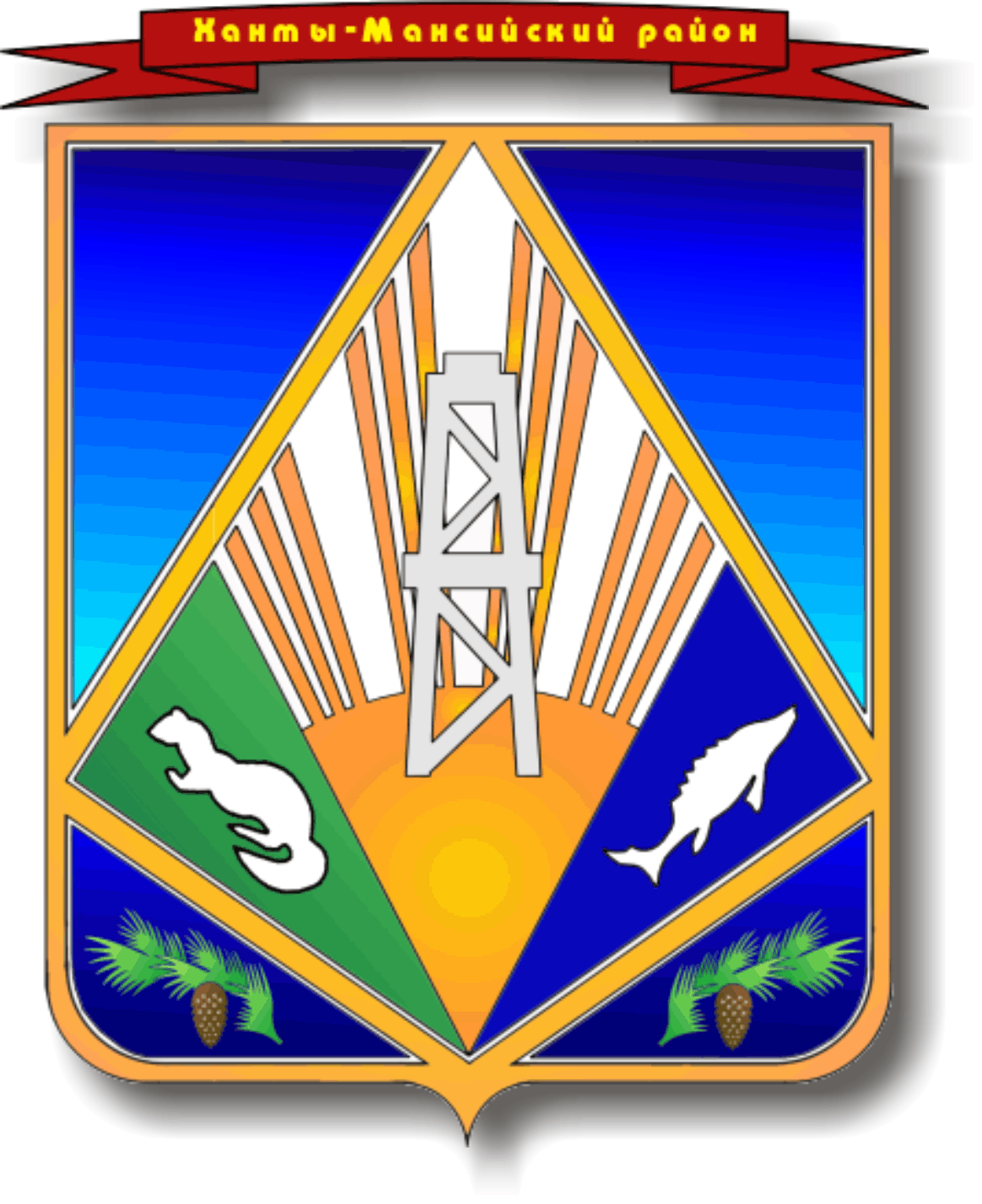 МУНИЦИПАЛЬНОЕ ОБРАЗОВАНИЕХАНТЫ-МАНСИЙСКИЙ РАЙОНХанты-Мансийский автономный округ – ЮграАДМИНИСТРАЦИЯ ХАНТЫ-МАНСИЙСКОГО РАЙОНАП О С Т А Н О В Л Е Н И Еот 00.00.2016                            		                                               № г. Ханты-МансийскО порядке разработкибюджетного прогнозаХанты-Мансийского районана долгосрочный периодВ соответствии с частью 4 статьи 170.1. Бюджетного кодекса Российской Федерации, решением Думы Ханты-Мансийского района от 22.12.2016 № 43 «О формировании бюджетного прогноза Ханты-Мансийского района на долгосрочный период»:Утвердить Порядок разработки бюджетного прогноза Ханты-Мансийского района на долгосрочный период согласно приложению.2. Опубликовать настоящее постановление в газете «Наш район»             и разместить на официальном сайте администрации Ханты-Мансийского района в сети Интернет.3. Контроль за выполнением постановления возложить                               на заместителя главы района по финансам, председателя комитета по финансам.Глав Ханты-Мансийского района                                                 К.Р.МинулинПриложениек постановлению администрацииХанты-Мансийского районаот 00.00.2016 №Порядокразработки бюджетного прогноза Ханты-Мансийского района на долгосрочный период(далее – Порядок)Настоящий Порядок определяет правила разработки и утверждения, период действия, требования к составу и содержанию бюджетного прогноза Ханты-Мансийского района на долгосрочный период (далее – Бюджетный прогноз).Бюджетный прогноз разрабатывается и утверждается каждые три года на шесть и более лет на основе прогноза социально-экономического развития Ханты-Мансийского района на соответствующий период (далее – Долгосрочный прогноз).Бюджетный прогноз может быть изменен с учетом изменения Долгосрочного прогноза и принятого решения Думы Ханты-Мансийского района о бюджете района на очередной финансовый год и на плановый период без продления периода его действия.Разработка проекта Бюджетного прогноза (проекта изменений Бюджетного прогноза) осуществляется комитетом по финансам администрации Ханты-Мансийского района.Бюджетный прогноз включает:прогноз основных характеристик консолидированного бюджета Ханты-Мансийского района согласно приложению 1 к настоящему Порядку;прогноз основных характеристик бюджета Ханты-Мансийского района согласно приложению 2 к настоящему Порядку;показатели финансового обеспечения муниципальных программ Ханты-Мансийского района на период их действия, а также расходы бюджета Ханты-Мансийского района на осуществление непрограммных направлений деятельности согласно приложению 3 к настоящему Порядку;иные показатели консолидированного бюджета, бюджета Ханты-Мансийского района;основные подходы к формированию бюджетной политики на долгосрочный период.В целях формирования проекта Бюджетного прогноза (проекта изменений Бюджетного прогноза) Комитет экономической политики администрации Ханты-Мансийского района в срок не позднее 15 октября текущего финансового года направляет в комитет по финансам администрации Ханты-Мансийского района параметры Долгосрочного прогноза и пояснительную записку к ним.Проект Бюджетного прогноза (проект изменений Бюджетного прогноза) представляется в Думу Ханты-Мансийского района одновременно с проектом решения о бюджете Ханты-Мансийского района на очередной финансовый год и плановый период.Бюджетный прогноз (изменения Бюджетного прогноза) утверждается (утверждаются) постановлением администрации Ханты-Мансийского района в срок, не превышающий двух месяцев со дня официального опубликования решения Думы Ханты-Мансийского района о бюджете района на очередной финансовый год и на плановый период.Приложение 1к Порядку разработки бюджетного прогнозаХанты-Мансийского районана долгосрочный периодПрогнозосновных характеристик консолидированного бюджетаХанты-Мансийского районаПриложение 2к Порядку разработки бюджетного прогнозаХанты-Мансийского районана долгосрочный периодПрогнозосновных характеристик бюджетаХанты-Мансийского районаПриложение 3к Порядку разработки бюджетного прогнозаХанты-Мансийского районана долгосрочный периодПоказателифинансового обеспечения муниципальных программХанты-Мансийского района на период их действия,расходы бюджета Ханты-Мансийского района на осуществление непрограммных направлений деятельности*При наличии нескольких источников финансового обеспечения муниципальных программ (средства федерального бюджета, окружного бюджета, местного бюджета, иных источников) данные суммируются.**Заполнение граф осуществляется с учетом периода действия муниципальных программ.№Наименование показателяочередной финан-совыйгод (n)первый год планового периода (n+1)второй год планового периода (n+2)прогноз наn+3прогноз на n+4прогноз наn+5Консолидированный бюджет Ханты-Мансийского районаКонсолидированный бюджет Ханты-Мансийского районаКонсолидированный бюджет Ханты-Мансийского районаКонсолидированный бюджет Ханты-Мансийского районаКонсолидированный бюджет Ханты-Мансийского районаКонсолидированный бюджет Ханты-Мансийского районаКонсолидированный бюджет Ханты-Мансийского районаКонсолидированный бюджет Ханты-Мансийского района1.Доходы бюджета - всегов том числе:1.1.- налоговые доходы1.2.- неналоговые доходы1.3.- безвозмездные поступления 2.Расходы бюджета - всего3.Дефицит (профицит) бюджета в %%№Наименование показателяочередной финан-совыйгод (n)первый год планового периода (n+1)второй год планового периода (n+2)прогноз наn+3прогноз на n+4прогноз наn+5Бюджет Ханты-Мансийского районаБюджет Ханты-Мансийского районаБюджет Ханты-Мансийского районаБюджет Ханты-Мансийского районаБюджет Ханты-Мансийского районаБюджет Ханты-Мансийского районаБюджет Ханты-Мансийского районаБюджет Ханты-Мансийского района1.Доходы бюджета - всегов том числе:1.1.- налоговые доходы1.2.- неналоговые доходы1.3.- безвозмездные поступления 2.Расходы бюджета - всего2.1.Расходы на обслуживание муниципального долга2.2.Условно-утвержденные расходыв %%2.3.Резервный фонд3.Дефицит (профицит) бюджета в %%4.Объем муниципального долга на 1 января соответствующего финансового года№Наименование показателяочередной год (n)первый год планового периода (n+1)второй год планового периода (n+2)прогноз на n+3**прогноз на n+4**прогноз на n+5**Расходы на реализацию муниципальных программ – всегов том числе:- муниципальная программа 1*- муниципальная программа 2*...непрограммные расходы 